6th Sunday after Trinity			                                          July 11, 2021St. John Evangelical Lutheran Church(The Lutheran Church-Missouri Synod)4527 Second St.  P.O. Box 206    
Port Hope, MI 48468stjohnsec@stjohnporthope.org       www.stjohnporthope.orgChurch Office: 989-428-4140          Pastor home/parsonage: 989-428-3305
Pastor: Rev. David A. Dodge	      Secretary: Kathy SchaveWELCOME!  It’s our privilege to have you join us in being in the Presence of our Lord and Savior!  At St. John, we follow the historic Liturgy of the Christian Church, which highlights the Biblical understanding of the True worship of God: first and foremost, that He Comes into our presence to give us His Saving Gifts (“Divine Service”) in His Word and Sacraments; and then in response we thank and praise Him in word and song, and pray for His continued Blessings.Who should receive Holy Communion at St. John?: All Confirmed members are invited to Commune, who are sorry for their sins and wish to be Forgiven and Strengthened.  Also, visitors from other L.C.-M.S. and T.A.A.L.C. churches, who fit the same description, are welcome.  So that no one else might eat and drink in Judgment of their sins (1 Cor. 11:29), all others are asked to refrain from Communing.  If you are in doubt, please see Pastor or an Elder.PreludeOpening Hymn: “The Law of God Is Good and Wise” ~ LSB #579	ORDER OF SERVICE: “Divine Service, Setting 4” LSB pp.203ff.		              Introit (see first white insert; read responsively by half Verse)        “Growing as One” (see green insert)     Readings (see back of white insert)     Gradual (see front of same insert; read responsively by half Verse).Hymn of the Day: “All Mankind Fell in Adam’s Fall” ~ LSB #562 (memory)Sermon: “Cleansed ‘Junk’” Exodus 20:1-17
Distribution Hymn: “Where Charity and Love Prevail” ~ LSB #845Closing Hymn: “In the Shattered Bliss of Eden” ~ LSB #572Postlude  C.P.H. Bible Sale: If you’d like to order any of a variety of Bibles, please see the chart on the table in the entryway, and place your check (made out to St. John) in the basket.  This sale ends on July 24.			STEWARDSHIP OF PARTICIPATIONDATE: SERVICE                    ATTENDANCE    COMMUNION		      STEWARDSHIP OF SERVICETODAY	Organist: Kristen Weiss   					Ushers (8/9:30): Galen Young, Kevin Arndt / Don Clark, Dylan Burton, Randy SchulteElder(s) (8/9:30) Joe Landenberg/ Gary EggertAcolyte (8/9:30): Jentry Zimmerman/ Olivia WoodkeAltar Guild: Carol HunterNEXT SUNDAY 
Organist: Kristen Weiss   Ushers (8/9:30): Galen Young, Kevin Arndt / Don Clark, Dylan Burton, Randy SchulteElder(s) (8/9:30) Greg Woodke/ Larry ReinkeAcolyte (8/9:30): Olivia Woodke / Wyatt HoodyAltar Guild: Carol Hunter   	 LOOKING AHEAD TO NEXT SUNDAY  READINGS			            HYMNS       Psalm: 33:1-11				811 	 
O.T.: Genesis 2:7-17	 		819Epistle: Romans 6:19-23     	 	561	 	Gospel: Mark 8:1-9			578		 	July – September  Portals of Prayer are available in the entryway.  	The June/July Lutheran Witness (with Michigan In Touch) are 	available on the entryway table.	July newsletters are in your church boxes.

	A friendly reminder…newsletter submissions are due to the church 	office by the 15th of the month preceding the month to publish. 	Bulletin 	announcements are due to the church office by Wednesday 	(9:00 am) before the Sunday to be published in writing. 			Barnabas Fund: This fund is for the purpose of providing financial 			help for those in emergency need.  Please consider donating toward 			this endeavor.
	2021 OFFERING ENVELOPES are now available for pick up in the 	entryway.  Please sign up on the numbered clip-board sheet on the 	bulletin 	table and take the corresponding numbered envelope box.THIS WEEK at ST. JOHN   	Monday (Pastor): 9am – 1pm; 2-3pm    
Tuesday (Pastor & Becky):  9am – 12pm
Wednesday (Pastor):  9am – 1pm; 2-3pm    
Thursday (Pastor & Becky): 9am – 12pm 
Friday (Pastor & Becky) 9am – 12pm
Please call ahead to ensure that someone is in at 989-428-4140. BUDGETED FINANCE REPORT - Not Including Special Accounts  20	.     	Bulletins provided by Ramsey Funeral Home, Harbor Beach, MI Phone 800-251-8699
	____________________________________________________________________
	Our Only Hope Is in Christ’s Righteousness “Unless your righteousness exceeds that of the Scribes and Pharisees, you will never enter the Kingdom of Heaven” (Matt 5:20). God Demands nothing less than perfection and holiness from you in regard to His Commandments (Ex. 20:1–17). Your only Hope, then, is not in your own goodness but in the Goodness of Christ, who “did not come to destroy the Law and the Prophets, but to Fulfill Them” for you. In Christ, your righteousness does indeed exceed that of the Scribes and Pharisees. For you have been Baptized into Christ’s death and your sinful nature crucified. Therefore, he who has died has been Freed from sin (Rom. 6:1–11). You are now Raised with Christ to “walk in Newness of Life” and to Share in His Resurrection on the Last Day. Christ has brought you through the Baptismal Sea “out of the land of Egypt, out of the house of slavery” (Ex. 20:2). Therefore, “consider yourselves dead to sin and Alive to God in Christ Jesus” (Rom. 6:11).PRAYER LISTS The following members and friends are known to be in the hospital, ailing or recovering and are in need of our prayers, cards, and visits. MEMBER PRAYERSYvonne Fuhrman, Mary Lou Koth    SHUT-INS FRIENDS Brendan Durkee (grandson of Merle & Patsy Eggert)Riley Durkee (granddaughter of Merle & Patsy Eggert)Isabel Mix (great-granddaughter of Elmer & Ruth Leese)Reecilyn Joy (daughter of Michael and Julie Joy)Gordon SummersEmmitt Gaffke (Frank & Irma Gaffke’s grandson)Lloyd Karg (brother of Carol Clark)2021 Flower Chart is up on the wall in the entryway.  Please sign up on your special occasion dates to provide flowers to beautify our Chancel.  Or call Vicki Koglin 989-225-7060.
SIGN UP SHEET -- FOR CUTTING GRASS –is in the Foyer.If you cannot cut grass, please consider putting $ $ $ $ in the can on windowsill in church, to help with the cost of gas.
You can PICK A PARTNER --- making the job less time consuming for all.
If not enough people sign up – calls will be need to be made. 
Any questions- contact Ray Emerick.       Thank-you Today - Meat Bingo Hosted by the Port Hope Ancillary Post 115 at the Port Hope Amvets – 2pm.
In Memory of Pat Hasen a monetary gift has been given to St. John Ev. Lutheran Fund: David & Bonnie Harmon of OhioIn Memory of our son and brother who passed away on July 13, 1996 a monetary donation has been given to the Stained Glass Window fund by his mother Janet Schave, and sister Sandy & Todd Seibt.  MOST Ministries are in need of Eyeglasses to be used on Mission Trips.   There is a donation box under the table next to the mailboxes if you have any you wish to donate.  They also accept sunglasses and glass cases.  A Smile from Kathy: 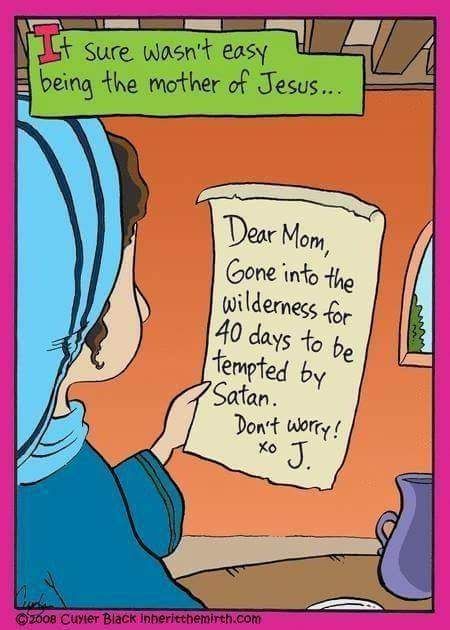 7-04-21:  8:0052497-04-21:  9:3053237-04-21:  Total      105        72Sun: 8:00Divine Service with Holy Communion Page 2039:30Divine Service with Holy Communion Page 2034:00Ordination/Installation of Timothy Kern @ Our Savior, MarletteMon:7:00Finance BoardNext Sun:      8:00Divine Service No Holy Communion Page 2039:30Divine Service No Holy Communion Page 20310:45VOTERS ASSEMBLYJanuary - December 31, 2021January - December 31, 2021Needed per count                            Received (6-28-21)                             Needed year to date                        Received year to date                                                     $ 8,150.00                                    $ 7,260.00                                                                                                            $97,800.00                                   $88,980.00 Ivan AdkinsHugh Harwood
(Courtney Manor)    Jeffrey SchaveArnold BrownCharlie Koglin
(Courtney Manor)  Wally SchaveElaine Eggert
(Lakeview E.C.)Elmer/Ruth Leese           Arlene Zelz
(Lakeview E.C.) Yvonne Fuhrman     Willard/Ramona Reinke